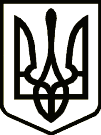 УкраїнаНОСІВСЬКА  МІСЬКА РАДА
Носівського району ЧЕРНІГІВСЬКОЇ  ОБЛАСТІ                                            Р І Ш Е Н Н Я(сорок п’ята позачергова сесія сьомого скликання)08 листопада 2018 року               м.Носівка                         	  № 1/45/VIIПро Програму забезпечення охорони та опалення приміщень об’єкта незавершеного будівництва Носівської ЗОШ І - ІІІ ст. № 5 на 2018-2019 рокиВідповідно до статті 26 Закону України «Про місцеве самоврядування в Україні», з метою  забезпечення  збереження  цілісності  об’єкта незавершеного  будівництва Носівської ЗОШ І-ІІІ ступенів № 5 та  створення оптимальних умов для продовження будівництва навчального закладу, міська рада вирішила:1. Затвердити Програму забезпечення охорони та опалення приміщень об’єкта незавершеного будівництва Носівської ЗОШ І - ІІІ ст. № 5  на 2018-2019 роки (додається).2. Фінансовому управлінню Носівської міської ради під час внесення змін до міського бюджету  на 2018 рік, а також при його формуванні на 2019 рік, передбачити кошти  на реалізацію  Програми, виходячи з її завдань та реальних можливостей бюджету.3. Контроль за виконанням рішення покласти на постійні депутатські комісії з  питань соціально-економічного розвитку міста, бюджету, фінансів та підприємництва та з питань житлово-комунального господарства, комунального майна,  благоустрою, архітектури, будівництва, транспорту, зв’язку та сфери послуг.Міський голова                                                       В.М. Ігнатченко          